Prema sadržaju geografske karte se dijele na:   topografske karte  i  tematske karteTopografske karte prikazuju opće prirodne ( kopno, more, rijeke, jezera, reljef) i društvene sadržaje (naselja, prometnice, granice)Prema mjerilu topografske karte se dijele na:Topometrijske karte (1: 100; 1: 1000, 1: 5000, 1: 10 000)-prikazuju plan grada s ulicama i kućama, zgradama- zelena boja na ovim kartama prikazuje biljni pokrov ( livade, šume, polja, parkovi, vrtovi)Topometrijska karta (plan grada) Dugog Sela:                          Topometrijska karta Valpova: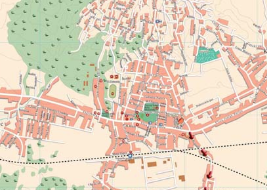 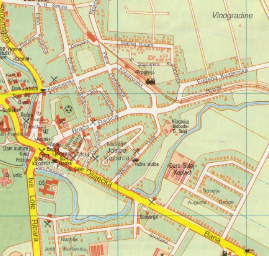 Detaljne topografske karte ( 1: 25 000, 1: 50 000, 1: 100 000)-detaljno i vrlo točno prikazuju manju površinu, dio županije, grad i okolno područje- koriste se za planiranje gradnje prometnica, naselja; - sadržaje je prikazan topografskim znakovima- reljef je prikazan smeđim linijama- zelena boja i na ovim kartama prikazuje biljni pokrov ( livade, šume, polja, parkovi, vrtovi)Primjeri detaljnih topografskih karata nekih mjesta u Hrvatskoj: 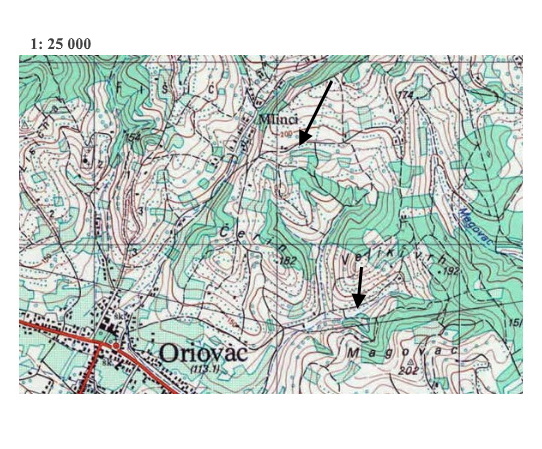 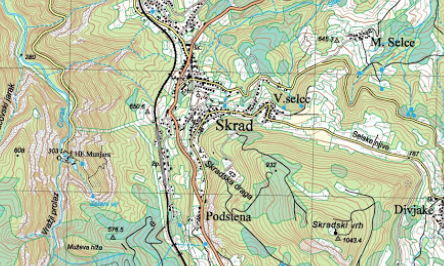 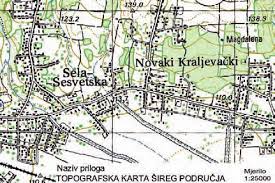 Pregledne topografske karte ( 1: 200 000, 1: 500 000)detaljno prikazuju dio državena ovim kartama reljef je prikazan ljestvicom boja, zelena boja na kartama sitnijeg mjerila prikazuje nizine, smeđa boja gore, roza boja visoke planine)ostali sadržaj je prikazan kartografskim znakovima: točke označavaju gradove, crne i crvene linije prikazuju prometnice itd.)                                               Pregledna geografska karta Južnog hrvatskog primorja: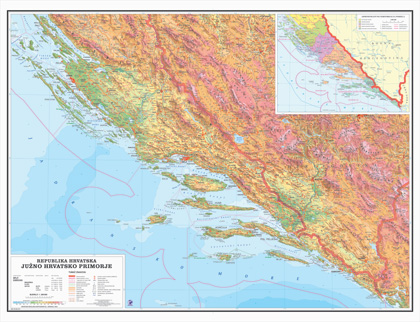 Pregledne geografske karte ( sitnije od 1: 500 000; npr. 1: 700 000, 1: 1 000 000, 1: 5 000 000, 1: 20 000 000)karte sa sitnim mjerilom gdje je neko područje umanjeno milijun puta nazivamo još i pregledne geografske karte prikazuju cijelu državu, kontinent ili cijeli svijeti na ovim kartama reljef je prikazan ljestvicom boja, zelena boja na kartama sitnijeg mjerila prikazuje nizine, smeđa boja gore, roza boja visoke planine)ostali sadržaj je prikazan kartografskim znakovima: točke označavaju gradove, crne i crvene linije prikazuju prometnice itd.Pregledna geografska karta Hrvatske:                      Pregledna geografska karta Europe: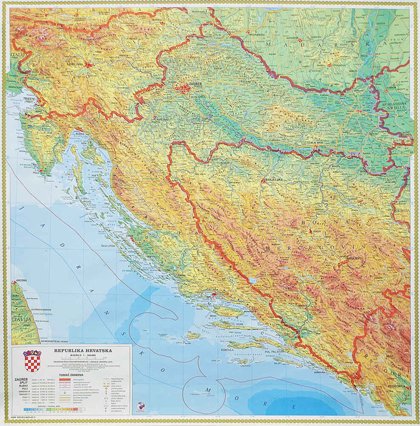 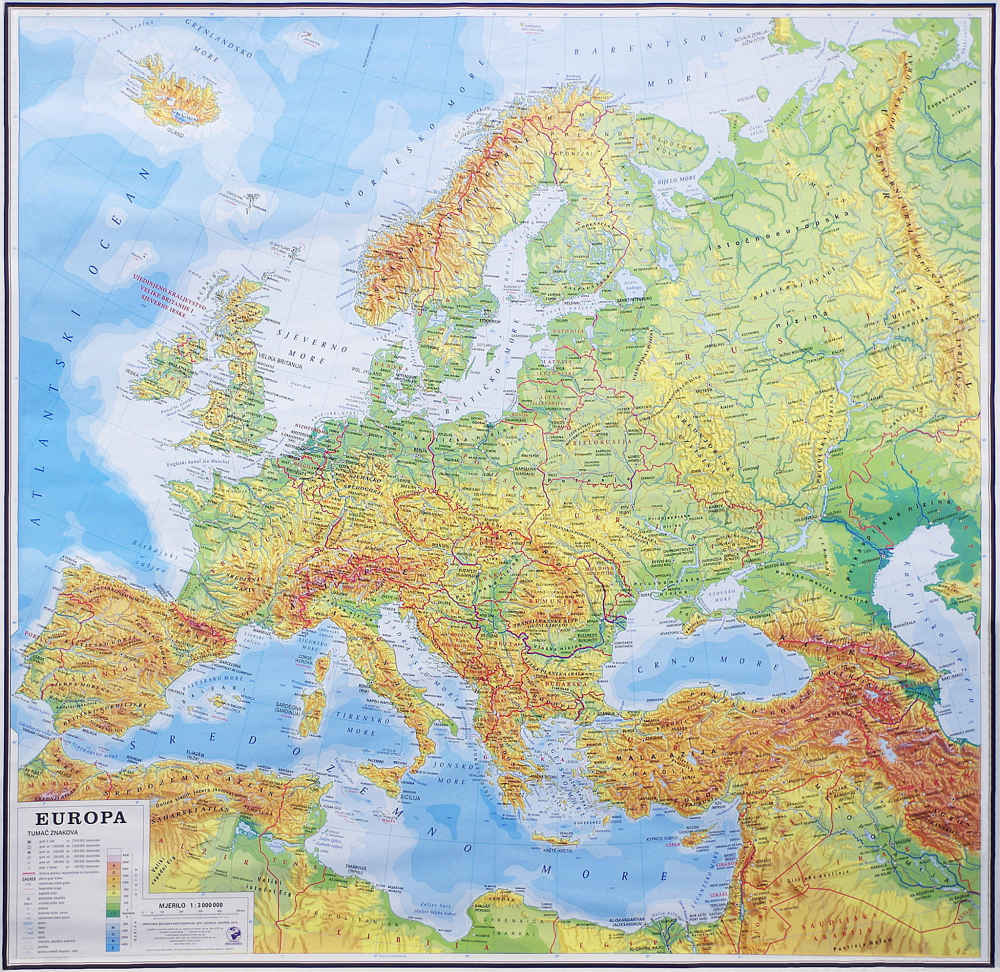 Tematske karte prikazuju jednu temuako prikazuju povijesne sadržaje nazivaju se povijesne karte, ako detaljno prikazuju veće i manje ceste nazivaju se auto – karte, za donošenje vremenske prognoze koriste se sinoptičke karte, ako prikazuje države u različitim bojama nazivaju se političke karte itd.             povijesna karta:                                                                   auto -  karta Slovenije: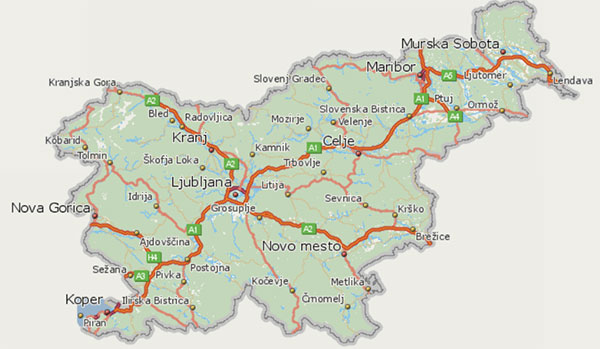 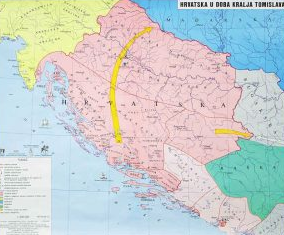  Politička karta Europe:                                                                Sinoptička karta ( vremenska prognoza)  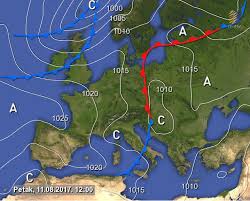 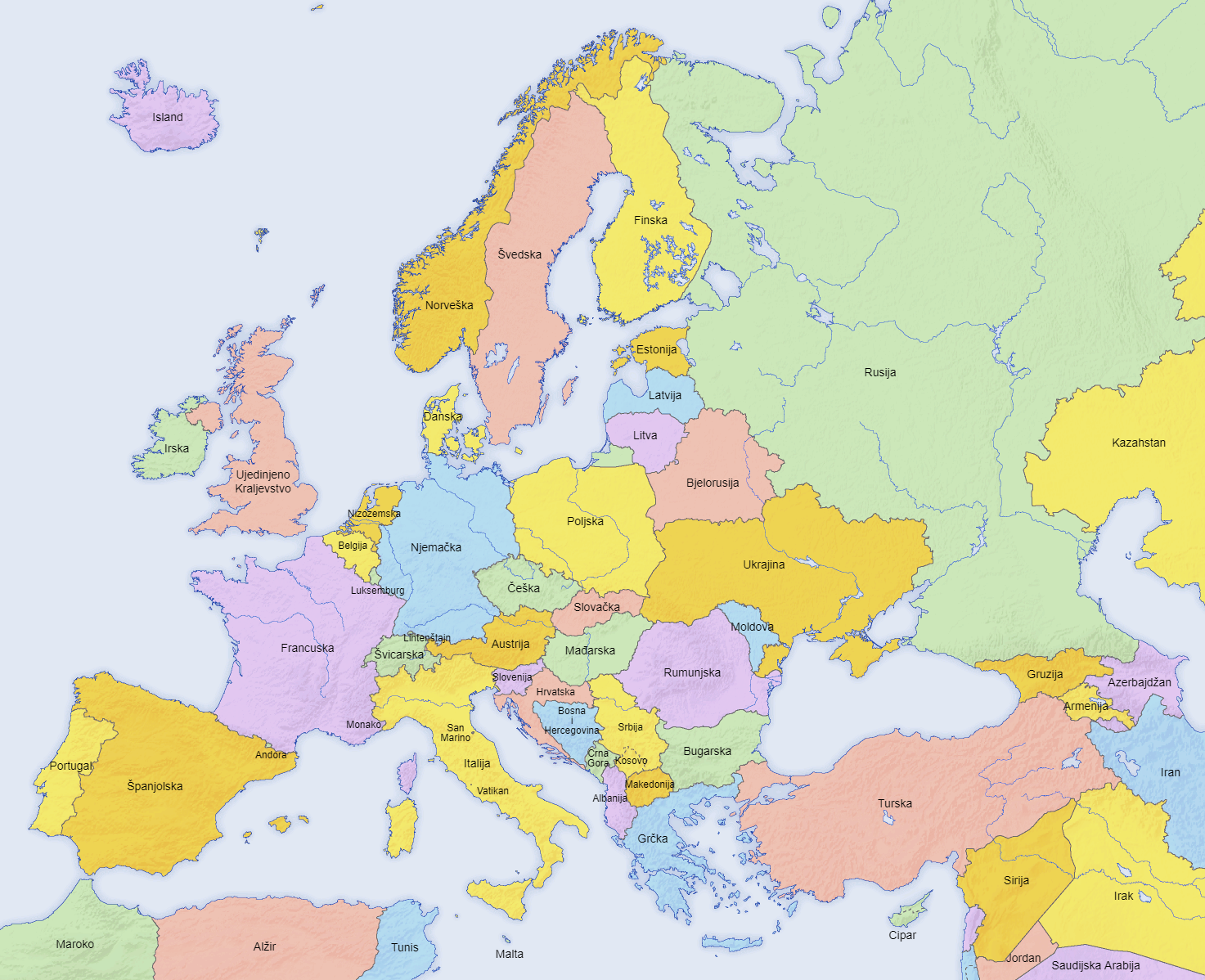 Znanost o geografskim kartama naziva se kartografija. Stručnjaci koji izrađuju geografske karte nazivaju se kartografi.U Hrvatskoj, detaljne geografske karte izrađuje Državna geodetska uprava.Sadržaj geografskih karata se prikazuje kartografskim znakovima koji su objašnjeni u tumaču. Na topografskim kartama se koriste detaljniji znakovi koji se nazivaju topografski znakovi. Tumač znakova se nalazi uz donji rub karte.Tumač ( kartografski znakovi):                                             Tumač (topografski znakovi):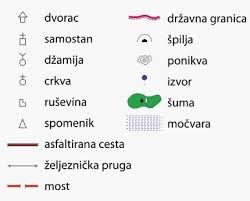 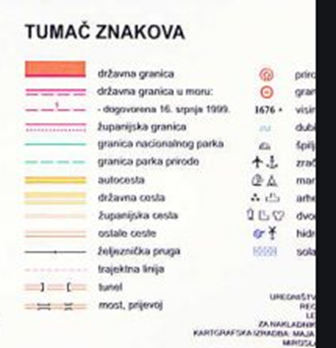 Sažetak:                       Prema sadržaju geografske karte se dijele na:TOPOGRAFSKE   KARTE               i                            TEMATSKE KARTE-razlikuju se prema mjerilu:                                                        - razlikuju se prema temi koju prikazuju:TOPOMETRIJSKE KARTE                                                                - mogu biti: povijesne, političke, auto – karte, DETALJNE TOPOGRAFSKE KARTE                                                sinoptičke, županijske, turističke …PREGLEDNE TOPOGRAFSKE KARTEPREGLEDNE GEOGRAFSKE KARTE